	Adoption Application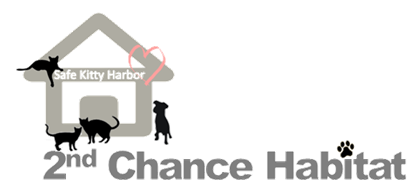 Please fill out completely. Do not leave any sections blank. Living ConditionsFamily LifePlease give name and phone number for TWO references who are familiar with your experience as a pet owner. One should not be a family member.Please list current pets: Please list any pets that you had within the last 5 years who are no longer with you.Vet Information – Please be sure to call your vet to give permission to release information to us for a reference check.Please initial each statement.Gender preference:    Male        FemaleSize:     Small (<25 lbs)           Medium (26-60lbs)              Large (61-100 lbs)     XL (over 100lbs)Gender preference:    Male        FemaleSize:     Small (<25 lbs)           Medium (26-60lbs)              Large (61-100 lbs)     XL (over 100lbs)Gender preference:    Male        FemaleSize:     Small (<25 lbs)           Medium (26-60lbs)              Large (61-100 lbs)     XL (over 100lbs)NameBreedAgeWeightSpayed/NeuteredPet Name and TypeReason Pet Is No Longer With You